ELECTRO CLEANERKrachtige ontvetter voor reiniging van elektronische componentenEigenschappenKrachtige ontvetter. Speciaal geschikt voor het veilig en effectief reinigen van elektronische componenten. Snel verdampend.Dosering en GebruikBij voorkeur onverdund beruiken. Geschikt voor dompelreiniging, manuele/handmatige reiniging en sproeireiniging. Bij voorkeur enige tijd laten inwerken. Vervolgens laten verdampen, afnemen met een doek of borstel, of afspuiten met water.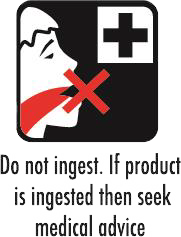 